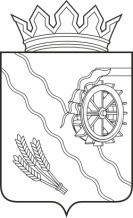 Дума Шегарского районаТомской областиРЕШЕНИЕ    с. Мельниково                                                                                 21.12.2021г.                                                                                                  № 149О внесении изменений в решение Думы Шегарского района от 30.09.2021 № 122 «Об утверждении Положения о муниципальном земельном контроле на территории Шегарского района»В соответствии с частью 4 статьи 39 Федерального закона от 31.07.2020 № 248-ФЗ «О государственном контроле (надзоре) и муниципальном контроле в Российской Федерации», Уставом Шегарского района, ДУМА ШЕГАРСКОГО РАЙОНА РЕШИЛА:1. Раздел 5 Положения о муниципальном земельном контроле на территории  Шегарского района, утвержденного указанным выше решением  Думы Шегарского района изложить в следующей редакции:5. Обжалование решений администрации, действий (бездействия) должностных лиц, уполномоченных осуществлять муниципальный земельный контроль 5.1. Решения администрации, действия (бездействие) должностных лиц, уполномоченных осуществлять муниципальный земельный контроль на территории Шегарского района, могут быть обжалованы в порядке, установленном главой 9 Федерального закона от 31.07.2020 № 248-ФЗ «О государственном контроле (надзоре) и муниципальном контроле в Российской Федерации».5.2. Досудебный порядок подачи жалоб при осуществлении в соответствии с настоящим положением муниципального земельного контроля не применяется, если иное не установлено федеральным законом о настоящем виде контроля, общими требованиями к организации и осуществлению данного вида муниципального контроля, утвержденными Правительством Российской Федерации.».            2. Настоящее решение подлежит официальному опубликованию и вступает в силу 1 января 2022 года.             3. Настоящее решение опубликовать газете «Шегарский вестник» и разместить в сети Интернет на официальном сайте «Шегарского района».Председатель Думы Шегарского района                                           Л.И. НистерюкГлава Шегарского района                                                                   А.К. Михкельсон 